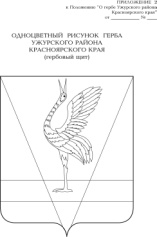 АДМИНИСТРАЦИЯ УЖУРСКОГО РАЙОНАКРАСНОЯРСКОГО КРАЯПОСТАНОВЛЕНИЕО внесении изменений в постановление администрации Ужурского района от 03.11.2016 № 636 «Об утверждении муниципальной программы «Содействие преобразованию институтов, обеспечивающих развитие гражданского общества»Руководствуясь статьей 179 Бюджетного кодекса Российской Федерации, постановлением администрации Ужурского района от 12.08.2013 № 724 «Об утверждении Порядка принятия решений о разработке муниципальных программ Ужурского района, их формировании и реализации» ПОСТАНОВЛЯЮ:1 Внести изменения в приложение к постановлению администрации Ужурского района от 03.11.2016 № 636 «Об утверждении муниципальной программы «Содействие преобразованию институтов, обеспечивающих развитие гражданского общества», изложив его в новой редакции, согласно приложению.2. Контроль за выполнением постановления возложить на заместителя главы по социальным вопросам В.А.Богданову.3. Постановление вступает в силу в день, следующий за днем официального опубликования в специальном выпуске газеты «Сибирский хлебороб», но не ранее 1 января 2024 года.Глава района								К.Н.ЗарецкийПриложение к постановлению администрации Ужурского района от 03.11.2023 № 8531. Паспорт муниципальной программы Ужурского района2. Характеристика текущего состояния социально-экономического развития в сфере развития органов местного самоуправления с указанием основных показателей социально-экономического развития Ужурского районаГражданское общество является сферой объединения граждан, сопряженное с развитием демократии в государстве. Оно состоит из тесно связанных между собой, свободных и равноправных народных институтов, способствующих развитию социальной и правовой культуры населения, определяет экономическое и политическое развитие общества в целом.Гражданское общество проявляет себя через общественную активность своих членов, поэтому органы местного самоуправления прилагают усилия для развития инициативы участия граждан в общественной жизни страны, края и района в частности.В соответствии со статьей 130 Конституции Российской Федерации местное самоуправление обеспечивает самостоятельное решение населением вопросов местного значения, владение, пользование и распоряжение муниципальной собственностью. Федеральным законом от 06.10.2003 № 131-ФЗ «Об общих принципах организации местного самоуправления в Российской Федерации» закреплены вопросы местного значения, реализация которых относится к компетенции органов местного самоуправления.Местное самоуправление и гражданское общество являются тесно взаимосвязанными социальными институтами. В Ужурский район входит 13 поселений, из них 12 сельских и 1 городское. Численность населения, проживающего на территории, составляет более 30 тысяч человек. При анализе уровня развития гражданского общества в Ужурском районе выяснилось: невысокий уровень участия граждан в общественной жизни района связан с тем, что они не чувствуют своей ответственности за происходящее вокруг них в достаточной степени. Это связано с недоверием населения к государственным, муниципальным институтам власти. Вся ответственность возлагается на самое высшее звено. Привычка надеяться на готовое, безразличие к общим делам, недостаток знаний и некомпетентность также являются препятствием для активной гражданской позиции.В ходе реализации муниципальной программы «Содействие преобразованию институтов, обеспечивающих развитие гражданского общества» в 2014-2017 годах удалось ввести практику популяризации гербов и флагов поселений, достичь определенного уровня узнаваемости местных символов. Введены новые технологии проведения видеосвязи через программы видеосвязи посредством сети Интернет. Наработан опыт повышения эффективности деятельности сельских Советов депутатов и администраций поселений.Однако низкий уровень бюджетной обеспеченности сельских поселений не позволяет органам власти в полном объеме решать местные вопросы собственными ресурсами. На данный момент существуют различные механизмы поддержки поселений при решении вопросов местного значения. Мероприятия муниципальной программы направлены на стимулирование эффективного и инновационного решения вопросов местного значения, повышение уровня взаимодействия местной власти и введение новых практик. Кроме того, мероприятия муниципальной программы направлены на координацию деятельности институтов гражданского общества, повышение социальной и гражданской активности представителей некоммерческого сектора. 3. Приоритеты и цели социально-экономического развития в сфере развития органов местного самоуправления, описание основных целей и задач программы, тенденции социально-экономического развития в сфере развития органов местного самоуправленияОсновными приоритетами в сфере развития гражданского общества в Ужурском районе являются повышение уровня доверия к власти, путем вовлечения населения в мероприятия, направленные на решение вопросов местного значения, увеличение доли активного населения для развития гражданских инициатив, содействие формированию правовых, культурных и нравственных ценностей среди населения района.Цель программы – создание условий для устойчивого развития гражданского общества муниципальных образований района и эффективного решения вопросов местного значения, улучшение качества жизни и повышению гражданской и социальной активности населения.Задачи программы:- Содействие формированию пространства, способствующего развитию гражданских инициатив, повышение уровня эффективности деятельности органов местного самоуправления, направленного на улучшение качества жизни, гражданской и социальной активности населения. - Повышение статуса людей труда и поощрение лучших представителей трудовых коллективов;  - Содействие формированию пространства, способствующего обеспечению узнаваемости геральдики района и поселений, а также информационной открытости местной власти. В результате достижения целей и решения задач ожидается повышение эффективности деятельности органов местного самоуправления поселений Ужурского района, увеличение доли активной части населения в части гражданских инициатив, осознание и самосознание человека как члена гражданского общества, повышение степени узнаваемости геральдики района и поселений.4. Прогноз конечных результатов реализации программы, характеризующих целевое состояние (изменение состояния) уровня и качества жизни населения, социально-экономическое развитие в сфере развития органов местного самоуправления, экономики, степени реализации других общественно значимых интересовОжидаемые результаты реализации муниципальной программы Ужурского района:- повышение уровня взаимодействия и доверия к исполнительной власти путем обеспечения доступности и информированности населения,-повышение доли активно участвующих граждан в благоустройстве территорий сельских советов и придомовых территорий, - увеличение количества мероприятий на территориях сельских советов с привлечением гражданских организаций разных возрастных групп.В результате реализации программы будут проведены: - три конкурса «Благоустройство сельских территорий»;- три конкурса «На лучшую работу депутатов сельского поселения»; - один съезд депутатов Ужурского района;- размещено 180 фотографий на Доске почета «Ими славится земля Ужурская»;- выдвинуто 6 человек на соискание краевых и государственных наград;- изготовлено 900 штук сувенирной продукции с геральдической символикой района и поселений; - опубликовано 36 материалов в средствах массовой информации, на информационных ресурсах в Интернете.Рисками, которые могут оказать влияние на достижение значений показателей конечных результатов, являются:законодательные факторы – изменения в законодательстве Российской Федерации, Красноярского края и Ужурского района, ограничивающие возможность реализации предусмотренных программой мероприятий;политические факторы – изменение приоритетов государственной политики в сфере развития институтов гражданского общества;экономические факторы – темп инфляции, динамика роста цен и тарифов на товары и услуги, изменение среднемесячной заработной платы в экономике;социальные факторы – изменение социальных установок участников гражданских институтов и населения, обуславливающее снижение необходимого уровня общественной поддержки предусмотренных муниципальной программой мероприятий.5. Информация по подпрограммам, отдельным мероприятиям программыПрограмма состоит из трех подпрограмм:- «Повышение эффективности деятельности местного самоуправления»;- «Люди труда»;- «Открытый муниципалитет».Подпрограмма «Повышение эффективности деятельности местного самоуправления»:Не высокий уровень взаимодействия и доверия к исполнительной власти, низкий процент доступности и информированности населения о деятельности органов местного самоуправления, а также отсутствие заинтересованности в осуществлении благоустройства территорий поселений послужили причиной разработки данной подпрограммы.Цель: Создание условий для устойчивого развития гражданского общества муниципальных образований района и эффективного решения вопросов местного значения, улучшение качества жизни и повышение гражданской и социальной активности населения.Задачи:Повышение активности и эффективности деятельности администраций сельских поселений Ужурского района; Повышение эффективности деятельности представительных органов поселений Ужурского района;Содействие формированию пространства, способствующего развитию гражданских инициатив;Повышение гражданской активности населения;Формирование площадок для взаимодействия представительных органов Ужурского района.Сроки реализации подпрограммы: 2017 – 2030 годы.Подпрограмма «Люди труда»:Низкий уровень статуса работающего населения, а также отсутствие мотивации для выполнения должностных обязанностей на более высоком уровне послужили основанием для разработки данной подпрограммы.Цель: Повышение статуса людей труда и поощрение лучших представителей трудовых коллективов Задачи:Популяризация передовиков трудовых коллективов Ужурского района;Выдвижение граждан на награждение краевыми и государственными наградами.Сроки реализации подпрограммы: 2017 – 2030 годы.Подпрограмма «Открытый муниципалитет»:Низкий уровень узнаваемости геральдики района и поселений, а также информации о развитии Ужурского района послужил основанием для разработки данной подпрограммы.Цель:Содействие формированию пространства, способствующего обеспечению узнаваемости геральдики района и поселений, а также информационной открытости местной власти Задачи:Популяризация геральдических символов поселений и Ужурского района;Формирование пространства информационной открытости органов местной власти. Сроки реализации подпрограммы: 2017 – 2030 годы.Отдельные мероприятия программой не предусматриваются.6. Информация об основных мерах правового регулирования 
в сфере развития органов местного самоуправления, направленных на достижение цели и (или) задач программыМеры правового регулирования указаны в приложении № 1 к Программе.7. Перечень объектов недвижимого имущества муниципальной собственности Ужурского района, подлежащих строительству, реконструкции, техническому перевооружению или приобретениюОбъекты недвижимого имущества муниципальной собственности Ужурского района, подлежащих строительству, реконструкции, техническому перевооружению и приобретению в программу не включены. 8. Информация о ресурсном обеспечении программыИнформация о ресурсном обеспечении программы и об источниках финансирования подпрограмм, отдельных мероприятий программы указана в приложениях № 2 и № 3 к Программе.9. Информация о мероприятиях, направленных на реализацию научной, научно-технической и инновационной деятельности	Мероприятия, направленные на реализацию научной, научно-технической и инновационной деятельности в программу не включены. 10. Информация о наличии в программе мероприятий, реализуемых в рамках государственно-частного партнерства, направленных на достижение целей и задач программы	Мероприятия, реализуемые в рамках государственно-частного партнерства, направленные на достижение целей и задач программы не включены.11. Информация о наличии в программе мероприятий, реализуемых за счет средств внебюджетных фондов	Мероприятия, реализуемые за счет средств внебюджетных фондов в программу не включены.12. Информация о реализации в сфере развития органов местного самоуправления инвестиционных проектов, исполнение которых полностью или частично осуществляется за счет средств районного бюджета	Инвестиционные проекты, исполнение которых полностью или частично осуществляется за счет средств районного бюджета не включены.13. Информация о наличии в программе мероприятий, направленных на развитие сельских территорийПрограммой предусмотрено проведение по двух конкурсов среди сельских территорий:- конкурс «Благоустройство сельских территорий», объем бюджетных ассигнований на его реализацию на 2023-2025 годы составляет 330 тысяч рублей;- конкурс «На лучшую работу депутатов сельского поселения», объем бюджетных ассигнований на его реализацию на 2023-2025 годы составляет 120 тысяч рублей.Кроме того, программой предусмотрено проведение одного съезда депутатов Ужурского района, объем бюджетных ассигнований на реализацию которого составляет 50 тысяч рублей.14. Информация о бюджетных ассигнования на оплату муниципальных контрактов на выполнение работ, оказание услуг для обеспечения нужд Ужурского района, длительность производственного цикла выполнения, оказания которых превышает срок действия утвержденных лимитов бюджетных обязательств, за исключением муниципальных контрактов, финансируемых за счет бюджетных ассигнований на осуществление бюджетных инвестиций в объекты муниципальной собственности Ужурского района, а также муниципальных контрактов на поставки товаров для обеспечения нужд Ужурского района на срок, превышающий срок действия утвержденных лимитов бюджетных обязательств, предусматривающих встречные обязательства, не связанные с предметами их исполнения	Бюджетные ассигнования на оплату муниципальных контрактов на выполнение работ, оказание услуг для обеспечения нужд Ужурского района, длительность производственного цикла выполнения, оказания которых превышает срок действия утвержденных лимитов бюджетных обязательств, за исключением муниципальных контрактов, финансируемых за счет бюджетных ассигнований на осуществление бюджетных инвестиций в объекты муниципальной собственности Ужурского района, а также муниципальных контрактов на поставки товаров для обеспечения нужд Ужурского района на срок, превышающий срок действия утвержденных лимитов бюджетных обязательств, предусматривающих встречные обязательства, не связанные с предметами их исполнения не включены.Приложение к паспорту Программы Перечень целевых показателей муниципальной программы Ужурского района с указанием планируемых 
к достижению значений в результате реализации муниципальной программы Ужурского районаПриложение № 1 к ПрограммеИнформация об основных мерах правового регулирования 
в соответствующей сфере (области) муниципального управления, направленных на достижение цели и (или) задач муниципальной программы Ужурского района Приложение № 2 к Программе Информация о ресурсном обеспечении муниципальной программы Ужурского района 
за счет средств районного бюджета, в том числе средств, поступивших из бюджетов других уровней 
бюджетной системы и бюджетов государственных внебюджетных фондов(тыс. рублей)Приложение № 3 Программе Информация об источниках финансирования подпрограмм, отдельных мероприятий муниципальной программы Ужурского района (средства районного бюджета, в том числе средства, поступившие из бюджетов других уровней бюджетной системы, бюджетов государственных внебюджетных фондов)(тыс. рублей)Приложение № 4 к Программе 1. Паспорт подпрограммы 12. Мероприятия подпрограммы 1Перечень мероприятий подпрограммы 1 указан в приложении № 2 к подпрограмме 1.3. Механизм реализации подпрограммы 1Конкурсы «Благоустройство сельских территорий» и «На лучшую работу депутатов сельского поселения» проводятся на основании Положений, утверждаемых Ужурским районным Советом депутатов ежегодно. В Положениях указываются критерии оценки эффективности деятельности органов местной власти, определяется порядок оценивания работы, порядок поощрения органов власти, достигших наилучших результатов по итогам конкурсов. Съезд депутатов Ужурского района проводится на основании решения Ужурского районного Совета депутатов о его созыве.Расходование средств за содействие в повышении активности деятельности органов местного самоуправления с целью улучшения качества жизни населения осуществляется в соответствии с постановлением администрации Ужурского района.Мероприятия направлены на решение задач и достижение цели подпрограммы и реализуются независимо друг от друга.4. Управление подпрограммой 1 и контроль за ее исполнениемУжурский районный Совет депутатов несет ответственность за реализацию, достижение конечного результата, целевое и эффективное использование финансовых средств, выделяемых на выполнение подпрограммы 1 в части проведения конкурсов, съезда, официальных мероприятий. Администрация Ужурского района несет ответственность за реализацию, достижение конечного результата, целевое и эффективное использование финансовых средств, выделяемых на выполнение мероприятий подпрограммы 1 в части содействия в повышении активности деятельности органов местного самоуправления с целью улучшения качества жизни населения. Отчеты о реализации подпрограммы 1 представляет консультант Ужурского районного Совета депутатов одновременно в отдел экономики и прогнозирования администрации Ужурского района и финансовое управление администрации Ужурского района.Отчет о реализации подпрограммы 1 за первое полугодие отчетного года представляется в срок не позднее 10-го августа отчетного года.Годовой отчет представляется в срок не позднее 1 марта года, следующего за отчетным. Приложение № 1 к подпрограмме 1Перечень и значения показателей результативности подпрограммы 1Приложение № 2 к подпрограмме 1Перечень мероприятий подпрограммы 1Приложение № 5 к программе 1. Паспорт подпрограммы 22. Мероприятия подпрограммы 2Перечень мероприятий подпрограммы 2 указан в приложении № 2 к подпрограмме 2.3. Механизм реализации подпрограммы 2Мероприятие «Изготовление фотографий и содержание Доски почета «Ими славится земля Ужурская» будет реализовано согласно решению Ужурского районного Совета депутатов от 02.03.2011 № 13-100р «Об утверждении Положения о Доске почета «Ими славится земля Ужурская». Мероприятие «Выдвижение трудящихся на награждение краевыми и государственными наградами» будет реализовано согласно Постановлению Законодательного Собрания Красноярского края от 19.04.2012 N 2-216П «О Почетной грамоте Законодательного Собрания Красноярского края и Благодарственном письме Законодательного Собрания Красноярского края» (вместе с «Положением о Почетной грамоте Законодательного Собрания Красноярского края», «Положением о Благодарственном письме Законодательного Собрания Красноярского края»). Мероприятия направлены на решение задач и достижение цели подпрограммы и реализуются независимо друг от друга.4. Управление подпрограммой 2 и контроль за ее исполнениемУжурский районный Совет депутатов несет ответственность за ее реализацию, достижение конечного результата, целевое и эффективное использование финансовых средств, выделяемых на выполнение подпрограммы 2. Отчеты о реализации подпрограммы 2 представляет консультант Ужурского районного Совета депутатов одновременно в отдел экономики и прогнозирования администрации Ужурского района и финансовое управление администрации Ужурского района.Отчет о реализации подпрограммы 2 за первое полугодие отчетного года представляется в срок не позднее 10-го августа отчетного года.Годовой отчет представляется в срок не позднее 1 марта года, следующего за отчетным. Приложение № 1 к подпрограмме 2Перечень и значения показателей результативности подпрограммы 2Приложение № 2 к подпрограмме 2Перечень мероприятий подпрограммы 2Приложение № 6 к Программе 1. Паспорт подпрограммы 32. Мероприятия подпрограммы 3Перечень мероприятий подпрограммы 3 указан в приложении № 2 к подпрограмме 3.3. Механизм реализации подпрограммы 3Мероприятие «Изготовление сувенирной продукции с геральдической символикой Ужурского района и\или поселений» реализуется путем заключения договора на изготовление сувенирной продукции. Изготовленные сувениры распространяются среди участников различных мероприятий. Мероприятие «Размещение материалов, посвященных развитию Ужурского района, в средствах массовой информации, на информационных ресурсах в Интернете, подписка на периодические печатные издания» реализуется путем заключения договоров на размещение информационных материалов со средствами массовой информации, коммерческими организациями, оформления подписки на периодические печатные издания. Главным распорядителем бюджетных средств по этим мероприятиям является администрация Ужурского района. Мероприятия направлены на решение задач и достижение цели подпрограммы и реализуются независимо друг от друга.4. Управление подпрограммой 3 и контроль за ее исполнениемУжурский районный Совет депутатов несет ответственность за ее реализацию, достижение конечного результата, целевое и эффективное использование финансовых средств, выделяемых на выполнение подпрограммы 3. Отчеты о реализации подпрограммы 3 представляет консультант Ужурского районного Совета депутатов одновременно в отдел экономики и прогнозирования администрации Ужурского района и финансовое управление администрации Ужурского района.Отчет о реализации подпрограммы 3 за первое полугодие отчетного года представляется в срок не позднее 10-го августа отчетного года.Годовой отчет представляется в срок не позднее 1 марта года, следующего за отчетным.Приложение № 1 к подпрограмме 3 Перечень и значения показателей результативности подпрограммы 3Приложение № 2 к подпрограмме 3Перечень мероприятий подпрограммы 303.11.2023г. Ужур№ 853Наименование муниципальной программы Ужурского районаСодействие преобразованию институтов, обеспечивающих развитие гражданского общества (далее - муниципальная программа Ужурского района, Программа)Основания для разработки муниципальной программы Ужурского районаСтатья 179 Бюджетного кодекса Российской Федерации;Постановление администрации Ужурского района Красноярского края от 12.08.2013 № 724 «Об утверждении Порядка принятия решений о разработке муниципальных программ Ужурского района, их формировании и реализации»;Постановление администрации Ужурского района от 26.08.2019 
№ 537 «Об утверждении перечня  муниципальных программ Ужурского района»Ответственный исполнитель муниципальной программы Ужурского районаУжурский районный Совет депутатовСоисполнители муниципальной программы Ужурского районаадминистрация Ужурского районаПеречень подпрограмм и отдельных мероприятий муниципальной программы Ужурского района«Повышение эффективности деятельности местного самоуправления» (приложение № 4 к Программе); «Люди труда» (приложение № 5 к Программе); «Открытый муниципалитет» (приложение № 6 к Программе).Цели муниципальной программы Ужурского районасоздание условий для устойчивого развития гражданского общества муниципальных образований района и эффективного решения вопросов местного значения, улучшение качества жизни и повышения гражданской и социальной активности населения.Задачи муниципальной программы Ужурского районаСодействие формированию пространства, способствующего развитию гражданских инициатив, повышение уровня эффективности деятельности органов местного самоуправления, направленного на улучшение качества жизни и гражданской и социальной активности населения.Повышение статуса людей труда и поощрение лучших представителей трудовых коллективов; Содействие формированию пространства, способствующего обеспечению  узнаваемости геральдики района и поселений, а также информационной открытости местной власти.Этапы и сроки реализации муниципальной программы Ужурского районаСроки реализации Программы;2017 - 2030 годы;Этапы реализации Программы:не выделяютсяПеречень целевых показателей муниципальной программы Ужурского района с указанием планируемых к достижению значений в результате реализации муниципальной программы Ужурского района (приложение к паспорту муниципальной программы Ужурского района)Перечень целевых показателей муниципальной программы Ужурского района с указанием планируемых к достижению значений в результате ее реализации представлены в приложении к паспорту муниципальной программыИнформацию по ресурсному обеспечению программы Ужурского района, в том числе по годам реализации программыФинансирование подпрограмм, предусмотренных программой, осуществляется за счет средств местного бюджета всего в сумме 8751 тыс. рублей:2017 – 300 тыс. рублей;2018 –441 тыс. рублей;2019 – 400 тыс. рублей;2020 - 1250 тыс. рублей;2021 – 1230 тыс. рублей;2022 – 1005 тыс.рублей;2023 - 1005 тыс. рублей;2024 – 1220 тыс.рублей;2025 – 1170 тыс.рублей;2026 – 670 тыс.рублей.(приложение № 2, 3 к Программе)№ п/пЦели, целевые показатели муниципальной программы Ужурского районаЕдиница измеренияГоды реализации муниципальной программы Ужурского районаГоды реализации муниципальной программы Ужурского районаГоды реализации муниципальной программы Ужурского районаГоды реализации муниципальной программы Ужурского районаГоды реализации муниципальной программы Ужурского районаГоды реализации муниципальной программы Ужурского районаГоды реализации муниципальной программы Ужурского районаГоды реализации муниципальной программы Ужурского районаГоды реализации муниципальной программы Ужурского районаГоды реализации муниципальной программы Ужурского районаГоды реализации муниципальной программы Ужурского районаГоды реализации муниципальной программы Ужурского района№ п/пЦели, целевые показатели муниципальной программы Ужурского районаЕдиница измерения2017201820192020202120222023202420252026годы до конца реализации муниципальной программы Ужурского района края в пятилетнем интервалегоды до конца реализации муниципальной программы Ужурского района края в пятилетнем интервале№ п/пЦели, целевые показатели муниципальной программы Ужурского районаЕдиница измерения2017201820192020202120222023202420252026202720301234567891011121314151Цель муниципальной программы Ужурского района - создание условий для устойчивого развития гражданского общества муниципальных образований района и эффективного решения вопросов местного значения, улучшение качества жизни и повышению гражданской и социальной активности населенияЦель муниципальной программы Ужурского района - создание условий для устойчивого развития гражданского общества муниципальных образований района и эффективного решения вопросов местного значения, улучшение качества жизни и повышению гражданской и социальной активности населенияЦель муниципальной программы Ужурского района - создание условий для устойчивого развития гражданского общества муниципальных образований района и эффективного решения вопросов местного значения, улучшение качества жизни и повышению гражданской и социальной активности населенияЦель муниципальной программы Ужурского района - создание условий для устойчивого развития гражданского общества муниципальных образований района и эффективного решения вопросов местного значения, улучшение качества жизни и повышению гражданской и социальной активности населенияЦель муниципальной программы Ужурского района - создание условий для устойчивого развития гражданского общества муниципальных образований района и эффективного решения вопросов местного значения, улучшение качества жизни и повышению гражданской и социальной активности населенияЦель муниципальной программы Ужурского района - создание условий для устойчивого развития гражданского общества муниципальных образований района и эффективного решения вопросов местного значения, улучшение качества жизни и повышению гражданской и социальной активности населенияЦель муниципальной программы Ужурского района - создание условий для устойчивого развития гражданского общества муниципальных образований района и эффективного решения вопросов местного значения, улучшение качества жизни и повышению гражданской и социальной активности населенияЦель муниципальной программы Ужурского района - создание условий для устойчивого развития гражданского общества муниципальных образований района и эффективного решения вопросов местного значения, улучшение качества жизни и повышению гражданской и социальной активности населенияЦель муниципальной программы Ужурского района - создание условий для устойчивого развития гражданского общества муниципальных образований района и эффективного решения вопросов местного значения, улучшение качества жизни и повышению гражданской и социальной активности населенияЦель муниципальной программы Ужурского района - создание условий для устойчивого развития гражданского общества муниципальных образований района и эффективного решения вопросов местного значения, улучшение качества жизни и повышению гражданской и социальной активности населенияЦель муниципальной программы Ужурского района - создание условий для устойчивого развития гражданского общества муниципальных образований района и эффективного решения вопросов местного значения, улучшение качества жизни и повышению гражданской и социальной активности населенияЦель муниципальной программы Ужурского района - создание условий для устойчивого развития гражданского общества муниципальных образований района и эффективного решения вопросов местного значения, улучшение качества жизни и повышению гражданской и социальной активности населенияЦель муниципальной программы Ужурского района - создание условий для устойчивого развития гражданского общества муниципальных образований района и эффективного решения вопросов местного значения, улучшение качества жизни и повышению гражданской и социальной активности населенияЦель муниципальной программы Ужурского района - создание условий для устойчивого развития гражданского общества муниципальных образований района и эффективного решения вопросов местного значения, улучшение качества жизни и повышению гражданской и социальной активности населения1.1Количество проведенных конкурсов «Благоустройство сельских территорий»шт1111111111111.2Количество проведенных конкурсов «На лучшую работу депутатов сельского поселения»шт1111111111111.3Количество проведенных съездов депутатов Ужурского районашт0000000100001.4Количество проводимых выборов и референдумовшт.0002201110001.5Количество поселений, участвующих в мероприятиях в рамках реализации государственных программшт.00000130000001.6Количество размещенных фотографий на Доске почета «Ими славится земля Ужурская»шт601086060601086060606060601.7Количество выдвинутых кандидатов на соискание государственных наградшт2222222222221.8Количество сувенирной продукции с геральдической символикой района и/или поселений, распространенной среди населенияшт2844503105325284816513003003003003001.9Количество размещенных материалов в средствах массовой информации, на информационных ресурсах в Интернете, подписка на периодические печатные изданияшт0010012121212121212№ п/пФорма нормативного правового актаОсновные положения нормативного правового актаОтветственный исполнительОжидаемый срок принятия нормативного правового акта12345Цель муниципальной программы Ужурского районасоздание условий для устойчивого развития гражданского общества муниципальных образований района и эффективного решения вопросов местного значения, улучшение качества жизни и повышению гражданской и социальной активности населенияЦель муниципальной программы Ужурского районасоздание условий для устойчивого развития гражданского общества муниципальных образований района и эффективного решения вопросов местного значения, улучшение качества жизни и повышению гражданской и социальной активности населенияЦель муниципальной программы Ужурского районасоздание условий для устойчивого развития гражданского общества муниципальных образований района и эффективного решения вопросов местного значения, улучшение качества жизни и повышению гражданской и социальной активности населенияЦель муниципальной программы Ужурского районасоздание условий для устойчивого развития гражданского общества муниципальных образований района и эффективного решения вопросов местного значения, улучшение качества жизни и повышению гражданской и социальной активности населенияЗадача муниципальной программы Ужурского районаСодействие формированию пространства, способствующего развитию гражданских инициатив, повышение уровня эффективности деятельности органов местного самоуправления, направленного на улучшение качества жизни и гражданской и социальной активности населения; повышение статуса людей труда и поощрение лучших представителей трудовых коллективов; содействие формированию пространства, способствующего обеспечению  узнаваемости геральдики района и поселений, а также информационной открытости местной власти.Задача муниципальной программы Ужурского районаСодействие формированию пространства, способствующего развитию гражданских инициатив, повышение уровня эффективности деятельности органов местного самоуправления, направленного на улучшение качества жизни и гражданской и социальной активности населения; повышение статуса людей труда и поощрение лучших представителей трудовых коллективов; содействие формированию пространства, способствующего обеспечению  узнаваемости геральдики района и поселений, а также информационной открытости местной власти.Задача муниципальной программы Ужурского районаСодействие формированию пространства, способствующего развитию гражданских инициатив, повышение уровня эффективности деятельности органов местного самоуправления, направленного на улучшение качества жизни и гражданской и социальной активности населения; повышение статуса людей труда и поощрение лучших представителей трудовых коллективов; содействие формированию пространства, способствующего обеспечению  узнаваемости геральдики района и поселений, а также информационной открытости местной власти.Задача муниципальной программы Ужурского районаСодействие формированию пространства, способствующего развитию гражданских инициатив, повышение уровня эффективности деятельности органов местного самоуправления, направленного на улучшение качества жизни и гражданской и социальной активности населения; повышение статуса людей труда и поощрение лучших представителей трудовых коллективов; содействие формированию пространства, способствующего обеспечению  узнаваемости геральдики района и поселений, а также информационной открытости местной власти.1Подпрограмма 1 - повышение эффективности деятельности местного самоуправленияПодпрограмма 1 - повышение эффективности деятельности местного самоуправленияПодпрограмма 1 - повышение эффективности деятельности местного самоуправленияПодпрограмма 1 - повышение эффективности деятельности местного самоуправления1.1Решение Ужурского районного Совета депутатовОб утверждении Положения о конкурсе«Благоустройство сельских территорий»Ужурский районный Совет депутатовВо втором квартале каждого года1.2Решение Ужурского районного Совета депутатовПоложение о конкурсе «На лучшую работу депутатов сельского поселения»Ужурский районный Совет депутатовВ втором квартале каждого года1.3Решение Ужурского районного Совета депутатовО созыве III Съезда депутатов Ужурского районаУжурский районный Совет депутатовВ первом полугодии2024 года 1.4Постановление администрации Ужурского районаО распределении иных межбюджетных трансфертовУжурский районный Совет депутатовВ течении годаЗадача муниципальной программы Ужурского района- повышение статуса людей труда и поощрение лучших представителей трудовых коллективовЗадача муниципальной программы Ужурского района- повышение статуса людей труда и поощрение лучших представителей трудовых коллективовЗадача муниципальной программы Ужурского района- повышение статуса людей труда и поощрение лучших представителей трудовых коллективовЗадача муниципальной программы Ужурского района- повышение статуса людей труда и поощрение лучших представителей трудовых коллективов2Подпрограмма 2 - Люди трудаПодпрограмма 2 - Люди трудаПодпрограмма 2 - Люди трудаПодпрограмма 2 - Люди труда2.1Решение Ужурского районного Совета депутатовО размещении портретов граждан на Доске почёта«Ими славится земля Ужурская»Ужурский районный Совет депутатовВо втором квартале каждого года2.2Решение Ужурского районного Совета депутатовХодатайство о награждении граждан краевыми и государственными наградамиУжурский районный Совет депутатовВ течение года№ п/пСтатус (муниципальная программа Ужурского района, подпрограмма)Наименование муниципальной программы Ужурского района, подпрограммы Наименование главного распорядителя бюджетных средств (далее – ГРБС)Код бюджетной классификацииКод бюджетной классификацииКод бюджетной классификацииКод бюджетной классификацииОчередной финансовый год (2024г.)Первый год планового периода (2025г.)Второй год планового периода (2026г.)Итого на очередной финансовый год 
и плановый период№ п/пСтатус (муниципальная программа Ужурского района, подпрограмма)Наименование муниципальной программы Ужурского района, подпрограммы Наименование главного распорядителя бюджетных средств (далее – ГРБС)ГРБСРзПрЦСРВРпланпланпланИтого на очередной финансовый год 
и плановый период1234567891011121Муниципальная программа Ужурского районаСодействие преобразованию институтов, обеспечивающих развитие гражданского обществавсего расходные обязательства 
по муниципальной программе Ужурского районахххх1220,01170,0670,03060,01Муниципальная программа Ужурского районаСодействие преобразованию институтов, обеспечивающих развитие гражданского обществав том числе по ГРБС:1Муниципальная программа Ужурского районаСодействие преобразованию институтов, обеспечивающих развитие гражданского обществаУжурский районный Совет депутатов070ххх590,0540,0540,01670,01Муниципальная программа Ужурского районаСодействие преобразованию институтов, обеспечивающих развитие гражданского обществаадминистрация Ужурского района140ххх630,0630,0130,01390,01.1Подпрограмма 1 Повышение эффективности деятельности местного самоуправлениявсего расходные обязательства 
по подпрограмме муниципальной программы Ужурского районахххх930,0880,0380,02190,01.1Подпрограмма 1 Повышение эффективности деятельности местного самоуправленияв том числе по ГРБС:1.1Подпрограмма 1 Повышение эффективности деятельности местного самоуправленияУжурский районный Совет депутатов070ххх430,0380,0380,01190,01.1Подпрограмма 1 Повышение эффективности деятельности местного самоуправленияадминистрация Ужурского района140ххх500,0500,00,001000,01.2Подпрограмма 2Люди трудавсего расходные обязательства по подпрограмме муниципальной программы Ужурского района070ххх30,030,030,090,01.2Подпрограмма 2Люди трудав том числе по ГРБС:1.2Подпрограмма 2Люди трудаУжурский районный Совет депутатов070ххх30,030,030,090,01.3Подпрограмма 3 Открытый муниципалитетвсего расходные обязательства 
по подпрограмме муниципальной программы Ужурского района070ххх260,0260,0260,0780,01.3Подпрограмма 3 Открытый муниципалитетв том числе по ГРБС:1.3Подпрограмма 3 Открытый муниципалитетУжурский районный Совет депутатов070ххх130,0130,0130,0390,01.3Подпрограмма 3 Открытый муниципалитетадминистрация Ужурского района140ххх130,0130,0130,0390,0№ п/пСтатус (муниципальная программа Ужурского района, подпрограмма)Наименование муниципальной программы Ужурского района, подпрограммы Уровень бюджетной системы/источники финансированияОчередной финансовый год (2023г.)Первый год планового периода (2024г.)Второй год планового периода (2025г.)Итого на очередной финансовый год и плановый период№ п/пСтатус (муниципальная программа Ужурского района, подпрограмма)Наименование муниципальной программы Ужурского района, подпрограммы Уровень бюджетной системы/источники финансированияпланпланпланИтого на очередной финансовый год и плановый период123456781Муниципальная программа«Содействие преобразованию институтов, обеспечивающих развитие гражданского общества»всего1220,01170,0670,03060,01Муниципальная программа«Содействие преобразованию институтов, обеспечивающих развитие гражданского общества»в том числе:1Муниципальная программа«Содействие преобразованию институтов, обеспечивающих развитие гражданского общества»федеральный бюджет11Муниципальная программа«Содействие преобразованию институтов, обеспечивающих развитие гражданского общества»краевой бюджет1Муниципальная программа«Содействие преобразованию институтов, обеспечивающих развитие гражданского общества»местный бюджет1220,01170,0670,03060,01Муниципальная программа«Содействие преобразованию институтов, обеспечивающих развитие гражданского общества»внебюджетные источники1.1Подпрограмма 1Повышение эффективности деятельности местного самоуправления и развитие институтов гражданского обществавсего930,0880,0380,02190,01.1Подпрограмма 1Повышение эффективности деятельности местного самоуправления и развитие институтов гражданского обществав том числе:1.1Подпрограмма 1Повышение эффективности деятельности местного самоуправления и развитие институтов гражданского обществафедеральный бюджет11.1Подпрограмма 1Повышение эффективности деятельности местного самоуправления и развитие институтов гражданского обществакраевой бюджет1.1Подпрограмма 1Повышение эффективности деятельности местного самоуправления и развитие институтов гражданского обществаместный бюджет930,0880,0380,02190,01.1Подпрограмма 1Повышение эффективности деятельности местного самоуправления и развитие институтов гражданского обществавнебюджетные источники1.2Подпрограмма 2Люди трудавсего30,030,030,090,01.2Подпрограмма 2Люди трудав том числе:1.2Подпрограмма 2Люди трудафедеральный бюджет11.2Подпрограмма 2Люди трудакраевой бюджет1.2Подпрограмма 2Люди трудаместный бюджет30,030,030,090,01.2Подпрограмма 2Люди трудавнебюджетные источники1.3Подпрограмма 3Открытый муниципалитетвсего260,0260,0260,0780,01.3Подпрограмма 3Открытый муниципалитетв том числе:1.3Подпрограмма 3Открытый муниципалитетфедеральный бюджет11.3Подпрограмма 3Открытый муниципалитеткраевой бюджет1.3Подпрограмма 3Открытый муниципалитетместный бюджет260,0260,0260,0780,01.3Подпрограмма 3Открытый муниципалитетвнебюджетные источникиНаименование подпрограммы 1Повышение эффективности деятельности местного самоуправления (далее подпрограмма 1)Наименование муниципальной программы Ужурского района, в рамках которой реализуется подпрограмма 1Содействие преобразованию институтов, обеспечивающих развитие гражданского общества Орган исполнительной власти Ужурского района и (или) иной главный распорядитель бюджетных средств, определенный в муниципальной программе соисполнителем программы, реализующим подпрограмму (далее – исполнитель подпрограммы 1)администрация Ужурского районаГлавные распорядители бюджетных средств, ответственные за реализацию мероприятий подпрограммы 1администрация Ужурского района,Ужурский районный Совет депутатовЦель и задачи подпрограммы 1 (цель подпрограммы 1 направлена на достижение одной из задач муниципальной программы Ужурского района)Цель:Создание условий для устойчивого развития гражданского общества муниципальных образований района и эффективного решения вопросов местного значения, улучшение качества жизни и повышение гражданской и социальной активности населения.Задачи:повышение активности и эффективности деятельности администраций сельских поселений Ужурского района; повышение эффективности деятельности представительных органов поселений Ужурского района;содействие формированию пространства, способствующего развитию гражданских инициатив;повышение гражданской активности населения;формирование площадок для взаимодействия представительных органов Ужурского района.Ожидаемые результаты от реализации подпрограммы с указанием динамики изменения показателей результативности, отражающих социально-экономическую эффективность реализации подпрограммы (показатели результативности должны соответствовать поставленным целям подпрограммы и задаче муниципальной программы Ужурского района, на реализацию которой направлена подпрограмма), перечень и значения показателей результативности подпрограммы 1Ожидаемые результаты от реализации подпрограммы с указанием динамики изменения показателей результативности, отражающих социально-экономическую эффективность реализации подпрограммы изложены в приложении № 1 к подпрограмме 1Сроки реализации подпрограммы 1Срок реализации подпрограммы:2017-2030 годы;Этапы реализации подпрограммы:не выделяютсяИнформация по ресурсному обеспечению подпрограммы 1, в том числе 
в разбивке по всем источникам финансирования на очередной финансовый год 
и плановый периодФинансирование осуществляется из местного бюджета Ужурского района всего в сумме 2190 тыс.рублей:2024 – 930 тыс. рублей;2025 – 880 тыс. рублей;2026 – 380 тыс. рублей. (приложение № 2 к Подпрограмм 1)№ п/пЦель, показатели результативностиЕдиница измеренияИсточник информацииИсточник информацииГоды реализации подпрограммыГоды реализации подпрограммыГоды реализации подпрограммыГоды реализации подпрограммыГоды реализации подпрограммыГоды реализации подпрограммыГоды реализации подпрограммыГоды реализации подпрограммыГоды реализации подпрограммыГоды реализации подпрограммы№ п/пЦель, показатели результативностиЕдиница измеренияИсточник информацииИсточник информации2023 год2023 год2024 год2024 год2025 год2026 год2026 год1234455667881Цель подпрограммы 1: Создание условий для устойчивого развития гражданского общества муниципальных образований района и эффективного решения вопросов местного значения, улучшение качества жизни и повышение гражданской и социальной активности населения.Цель подпрограммы 1: Создание условий для устойчивого развития гражданского общества муниципальных образований района и эффективного решения вопросов местного значения, улучшение качества жизни и повышение гражданской и социальной активности населения.Цель подпрограммы 1: Создание условий для устойчивого развития гражданского общества муниципальных образований района и эффективного решения вопросов местного значения, улучшение качества жизни и повышение гражданской и социальной активности населения.Цель подпрограммы 1: Создание условий для устойчивого развития гражданского общества муниципальных образований района и эффективного решения вопросов местного значения, улучшение качества жизни и повышение гражданской и социальной активности населения.Цель подпрограммы 1: Создание условий для устойчивого развития гражданского общества муниципальных образований района и эффективного решения вопросов местного значения, улучшение качества жизни и повышение гражданской и социальной активности населения.Цель подпрограммы 1: Создание условий для устойчивого развития гражданского общества муниципальных образований района и эффективного решения вопросов местного значения, улучшение качества жизни и повышение гражданской и социальной активности населения.Цель подпрограммы 1: Создание условий для устойчивого развития гражданского общества муниципальных образований района и эффективного решения вопросов местного значения, улучшение качества жизни и повышение гражданской и социальной активности населения.Цель подпрограммы 1: Создание условий для устойчивого развития гражданского общества муниципальных образований района и эффективного решения вопросов местного значения, улучшение качества жизни и повышение гражданской и социальной активности населения.Цель подпрограммы 1: Создание условий для устойчивого развития гражданского общества муниципальных образований района и эффективного решения вопросов местного значения, улучшение качества жизни и повышение гражданской и социальной активности населения.Цель подпрограммы 1: Создание условий для устойчивого развития гражданского общества муниципальных образований района и эффективного решения вопросов местного значения, улучшение качества жизни и повышение гражданской и социальной активности населения.Цель подпрограммы 1: Создание условий для устойчивого развития гражданского общества муниципальных образований района и эффективного решения вопросов местного значения, улучшение качества жизни и повышение гражданской и социальной активности населения.Цель подпрограммы 1: Создание условий для устойчивого развития гражданского общества муниципальных образований района и эффективного решения вопросов местного значения, улучшение качества жизни и повышение гражданской и социальной активности населения.Цель подпрограммы 1: Создание условий для устойчивого развития гражданского общества муниципальных образований района и эффективного решения вопросов местного значения, улучшение качества жизни и повышение гражданской и социальной активности населения.1.1Задача 1: повышение активности и эффективности деятельности администраций сельских поселений Ужурского районаЗадача 1: повышение активности и эффективности деятельности администраций сельских поселений Ужурского районаЗадача 1: повышение активности и эффективности деятельности администраций сельских поселений Ужурского районаЗадача 1: повышение активности и эффективности деятельности администраций сельских поселений Ужурского районаЗадача 1: повышение активности и эффективности деятельности администраций сельских поселений Ужурского районаЗадача 1: повышение активности и эффективности деятельности администраций сельских поселений Ужурского районаЗадача 1: повышение активности и эффективности деятельности администраций сельских поселений Ужурского районаЗадача 1: повышение активности и эффективности деятельности администраций сельских поселений Ужурского районаЗадача 1: повышение активности и эффективности деятельности администраций сельских поселений Ужурского районаЗадача 1: повышение активности и эффективности деятельности администраций сельских поселений Ужурского районаЗадача 1: повышение активности и эффективности деятельности администраций сельских поселений Ужурского районаЗадача 1: повышение активности и эффективности деятельности администраций сельских поселений Ужурского районаЗадача 1: повышение активности и эффективности деятельности администраций сельских поселений Ужурского района1.1.1Конкурс «Благоустройство сельских территорий»штукштукРешения Ужурского районного Совета депутатов об утверждении положений о конкурсе, об утверждении результатов конкурсовРешения Ужурского районного Совета депутатов об утверждении положений о конкурсе, об утверждении результатов конкурсов11111111.2.Задача 2: повышение эффективности деятельности представительных органов поселений Ужурского районаЗадача 2: повышение эффективности деятельности представительных органов поселений Ужурского районаЗадача 2: повышение эффективности деятельности представительных органов поселений Ужурского районаЗадача 2: повышение эффективности деятельности представительных органов поселений Ужурского районаЗадача 2: повышение эффективности деятельности представительных органов поселений Ужурского районаЗадача 2: повышение эффективности деятельности представительных органов поселений Ужурского районаЗадача 2: повышение эффективности деятельности представительных органов поселений Ужурского районаЗадача 2: повышение эффективности деятельности представительных органов поселений Ужурского районаЗадача 2: повышение эффективности деятельности представительных органов поселений Ужурского районаЗадача 2: повышение эффективности деятельности представительных органов поселений Ужурского районаЗадача 2: повышение эффективности деятельности представительных органов поселений Ужурского районаЗадача 2: повышение эффективности деятельности представительных органов поселений Ужурского районаЗадача 2: повышение эффективности деятельности представительных органов поселений Ужурского района1.2.1Конкурс «На лучшую работу депутатов сельского поселения»штукРешения Ужурского районного Совета депутатов об утверждении положений о конкурсе, об утверждении результатов конкурсовРешения Ужурского районного Совета депутатов об утверждении положений о конкурсе, об утверждении результатов конкурсов11111111.3.Задача 3: содействие формированию пространства, способствующего развитию гражданских инициативЗадача 3: содействие формированию пространства, способствующего развитию гражданских инициативЗадача 3: содействие формированию пространства, способствующего развитию гражданских инициативЗадача 3: содействие формированию пространства, способствующего развитию гражданских инициативЗадача 3: содействие формированию пространства, способствующего развитию гражданских инициативЗадача 3: содействие формированию пространства, способствующего развитию гражданских инициативЗадача 3: содействие формированию пространства, способствующего развитию гражданских инициативЗадача 3: содействие формированию пространства, способствующего развитию гражданских инициативЗадача 3: содействие формированию пространства, способствующего развитию гражданских инициативЗадача 3: содействие формированию пространства, способствующего развитию гражданских инициативЗадача 3: содействие формированию пространства, способствующего развитию гражданских инициативЗадача 3: содействие формированию пространства, способствующего развитию гражданских инициативЗадача 3: содействие формированию пространства, способствующего развитию гражданских инициатив1.3.1Съезд депутатов Ужурского районаштукРешения Ужурского районного Совета депутатов об утверждении положений о конкурсе, об утверждении результатов конкурсовРешения Ужурского районного Совета депутатов об утверждении положений о конкурсе, об утверждении результатов конкурсов00110001.4.Задача 4: повышение гражданской активности населенияЗадача 4: повышение гражданской активности населенияЗадача 4: повышение гражданской активности населенияЗадача 4: повышение гражданской активности населенияЗадача 4: повышение гражданской активности населенияЗадача 4: повышение гражданской активности населенияЗадача 4: повышение гражданской активности населенияЗадача 4: повышение гражданской активности населенияЗадача 4: повышение гражданской активности населенияЗадача 4: повышение гражданской активности населенияЗадача 4: повышение гражданской активности населенияЗадача 4: повышение гражданской активности населенияЗадача 4: повышение гражданской активности населения1.4.1Количество проводимых выборов и референдумовштукПостановление администрации районаПостановление администрации района1111100№ п/пЦели, задачи, мероприятия подпрограммыГРБСКод бюджетной классификацииКод бюджетной классификацииКод бюджетной классификацииКод бюджетной классификацииРасходы по годам реализации программы (тыс. руб.)Расходы по годам реализации программы (тыс. руб.)Расходы по годам реализации программы (тыс. руб.)Расходы по годам реализации программы (тыс. руб.)Ожидаемый непосредственный результат (краткое описание) 
от реализации подпрограммного мероприятия (в том числе 
в натуральном выражении)№ п/пЦели, задачи, мероприятия подпрограммыГРБСГРБСРзПрЦСРВР202420252026итогоОжидаемый непосредственный результат (краткое описание) 
от реализации подпрограммного мероприятия (в том числе 
в натуральном выражении)123456789101112Цель подпрограммы: Создание условий для устойчивого развития гражданского общества муниципальных образований района и эффективного решения вопросов местного значения, улучшение качества жизни и повышение гражданской и социальной активности населения.Цель подпрограммы: Создание условий для устойчивого развития гражданского общества муниципальных образований района и эффективного решения вопросов местного значения, улучшение качества жизни и повышение гражданской и социальной активности населения.Цель подпрограммы: Создание условий для устойчивого развития гражданского общества муниципальных образований района и эффективного решения вопросов местного значения, улучшение качества жизни и повышение гражданской и социальной активности населения.Цель подпрограммы: Создание условий для устойчивого развития гражданского общества муниципальных образований района и эффективного решения вопросов местного значения, улучшение качества жизни и повышение гражданской и социальной активности населения.Цель подпрограммы: Создание условий для устойчивого развития гражданского общества муниципальных образований района и эффективного решения вопросов местного значения, улучшение качества жизни и повышение гражданской и социальной активности населения.Цель подпрограммы: Создание условий для устойчивого развития гражданского общества муниципальных образований района и эффективного решения вопросов местного значения, улучшение качества жизни и повышение гражданской и социальной активности населения.Цель подпрограммы: Создание условий для устойчивого развития гражданского общества муниципальных образований района и эффективного решения вопросов местного значения, улучшение качества жизни и повышение гражданской и социальной активности населения.Цель подпрограммы: Создание условий для устойчивого развития гражданского общества муниципальных образований района и эффективного решения вопросов местного значения, улучшение качества жизни и повышение гражданской и социальной активности населения.Цель подпрограммы: Создание условий для устойчивого развития гражданского общества муниципальных образований района и эффективного решения вопросов местного значения, улучшение качества жизни и повышение гражданской и социальной активности населения.Цель подпрограммы: Создание условий для устойчивого развития гражданского общества муниципальных образований района и эффективного решения вопросов местного значения, улучшение качества жизни и повышение гражданской и социальной активности населения.Цель подпрограммы: Создание условий для устойчивого развития гражданского общества муниципальных образований района и эффективного решения вопросов местного значения, улучшение качества жизни и повышение гражданской и социальной активности населения.Цель подпрограммы: Создание условий для устойчивого развития гражданского общества муниципальных образований района и эффективного решения вопросов местного значения, улучшение качества жизни и повышение гражданской и социальной активности населения.Задача 1 повышение активности и эффективности деятельности администраций сельских поселений Ужурского районаЗадача 1 повышение активности и эффективности деятельности администраций сельских поселений Ужурского районаЗадача 1 повышение активности и эффективности деятельности администраций сельских поселений Ужурского районаЗадача 1 повышение активности и эффективности деятельности администраций сельских поселений Ужурского районаЗадача 1 повышение активности и эффективности деятельности администраций сельских поселений Ужурского районаЗадача 1 повышение активности и эффективности деятельности администраций сельских поселений Ужурского районаЗадача 1 повышение активности и эффективности деятельности администраций сельских поселений Ужурского районаЗадача 1 повышение активности и эффективности деятельности администраций сельских поселений Ужурского районаЗадача 1 повышение активности и эффективности деятельности администраций сельских поселений Ужурского районаЗадача 1 повышение активности и эффективности деятельности администраций сельских поселений Ужурского районаЗадача 1 повышение активности и эффективности деятельности администраций сельских поселений Ужурского районаЗадача 1 повышение активности и эффективности деятельности администраций сельских поселений Ужурского района1Проведение конкурса «Благоустройство сельских территорий»Ужурский районный Совет депутатов07005 031010081930540110,0110,0110,0330,03 конкурса Задача 2 повышение эффективности деятельности представительных органов поселений Ужурского районаЗадача 2 повышение эффективности деятельности представительных органов поселений Ужурского районаЗадача 2 повышение эффективности деятельности представительных органов поселений Ужурского районаЗадача 2 повышение эффективности деятельности представительных органов поселений Ужурского районаЗадача 2 повышение эффективности деятельности представительных органов поселений Ужурского районаЗадача 2 повышение эффективности деятельности представительных органов поселений Ужурского районаЗадача 2 повышение эффективности деятельности представительных органов поселений Ужурского районаЗадача 2 повышение эффективности деятельности представительных органов поселений Ужурского районаЗадача 2 повышение эффективности деятельности представительных органов поселений Ужурского районаЗадача 2 повышение эффективности деятельности представительных органов поселений Ужурского районаЗадача 2 повышение эффективности деятельности представительных органов поселений Ужурского районаЗадача 2 повышение эффективности деятельности представительных органов поселений Ужурского района2Проведение конкурса «На лучшую работу депутатов сельского поселения»Ужурский районный Совет депутатов07001 13101008194054040,040,040,0120,03 конкурса3съезд депутатов Ужурского районаУжурский районный Совет депутатов07001 13101008197024050,00,00,050,01 съезд депутатов4Организация и проведение официальных приемов и церемоний, а также решение внештатных управленческих вопросовУжурский районный Совет депутатов07001 131010082090240230,0230,0230,0690,0Повышение положительного имиджа муниципального образования5Содействие в повышении активности деятельности органов местного самоуправления с целью улучшения качества жизни населенияадминистрация Ужурского района14001 131010081980540500,0500,00,01000,0Проведение выборов президента РФ,  законодательных органов субъектов РФ  и муниципальных выборов Итого по подпрограмме930,0880,0380,02190,0Наименование подпрограммы 2Люди труда, (далее Подпрограмма2)Наименование муниципальной программы Ужурского района, в рамках которой реализуется подпрограмма 2Содействие преобразованию институтов, обеспечивающих развитие гражданского общества Орган исполнительной власти Ужурского района и (или) иной главный распорядитель бюджетных средств, определенный в муниципальной программе соисполнителем программы, реализующим подпрограмму (далее – исполнитель подпрограммы 2)администрация Ужурского районаГлавные распорядители бюджетных средств, ответственные за реализацию мероприятий подпрограммы 2администрация Ужурского района,Ужурский районный Совет депутатовЦель и задачи подпрограммы 2 (цель подпрограммы направлена на достижение одной из задач муниципальной программы Ужурского района)Цель: Повышение статуса людей труда и поощрение лучших представителей трудовых коллективов Задачи:популяризация передовиков трудовых коллективов Ужурского района;выдвижение граждан на награждение краевыми и государственными наградами(приложение № 1 к Подпрограмме 2Ожидаемые результаты от реализации подпрограммы с указанием динамики изменения показателей результативности, отражающих социально-экономическую эффективность реализации подпрограммы (показатели результативности должны соответствовать поставленным целям подпрограммы 
и задаче муниципальной программы Ужурского района, на реализацию которой направлена подпрограмма), перечень и значения показателей результативности подпрограммы 2Ожидаемые результаты от реализации подпрограммы с указанием динамики изменения показателей результативности, отражающих социально-экономическую эффективность реализации подпрограммы изложены в приложении № 1 к подпрограмме 2Сроки реализации подпрограммы 2Срок реализации подпрограммы:2017-2030 годы;Этапы реализации подпрограммы:не выделяютсяИнформация по ресурсному обеспечению подпрограммы 2, в том числе в разбивке по всем источникам финансирования на очередной финансовый год 
и плановый периодФинансирование осуществляется из местного бюджета Ужурского района всего 90 тыс. рублей.2024 – 30 тыс. рублей;2025 – 30 тыс. рублей;2026 – 30 тыс. рублей. (приложение № 2 к Подпрограмме)№ п/пЦель, показатели результативностиЕдиница измеренияИсточник информацииИсточник информацииГоды реализации подпрограммыГоды реализации подпрограммыГоды реализации подпрограммыГоды реализации подпрограммыГоды реализации подпрограммыГоды реализации подпрограммыГоды реализации подпрограммыГоды реализации подпрограммыГоды реализации подпрограммыГоды реализации подпрограммы№ п/пЦель, показатели результативностиЕдиница измеренияИсточник информацииИсточник информации2023 год2023 год2024 год2024 год2025 год2026 год2026 год1234455667881Цель подпрограммы 2: Повышение статуса людей труда и поощрение лучших представителей трудовых коллективовЦель подпрограммы 2: Повышение статуса людей труда и поощрение лучших представителей трудовых коллективовЦель подпрограммы 2: Повышение статуса людей труда и поощрение лучших представителей трудовых коллективовЦель подпрограммы 2: Повышение статуса людей труда и поощрение лучших представителей трудовых коллективовЦель подпрограммы 2: Повышение статуса людей труда и поощрение лучших представителей трудовых коллективовЦель подпрограммы 2: Повышение статуса людей труда и поощрение лучших представителей трудовых коллективовЦель подпрограммы 2: Повышение статуса людей труда и поощрение лучших представителей трудовых коллективовЦель подпрограммы 2: Повышение статуса людей труда и поощрение лучших представителей трудовых коллективовЦель подпрограммы 2: Повышение статуса людей труда и поощрение лучших представителей трудовых коллективовЦель подпрограммы 2: Повышение статуса людей труда и поощрение лучших представителей трудовых коллективовЦель подпрограммы 2: Повышение статуса людей труда и поощрение лучших представителей трудовых коллективовЦель подпрограммы 2: Повышение статуса людей труда и поощрение лучших представителей трудовых коллективовЦель подпрограммы 2: Повышение статуса людей труда и поощрение лучших представителей трудовых коллективов1.1Задача 1: популяризация передовиков трудовых коллективов Ужурского районаЗадача 1: популяризация передовиков трудовых коллективов Ужурского районаЗадача 1: популяризация передовиков трудовых коллективов Ужурского районаЗадача 1: популяризация передовиков трудовых коллективов Ужурского районаЗадача 1: популяризация передовиков трудовых коллективов Ужурского районаЗадача 1: популяризация передовиков трудовых коллективов Ужурского районаЗадача 1: популяризация передовиков трудовых коллективов Ужурского районаЗадача 1: популяризация передовиков трудовых коллективов Ужурского районаЗадача 1: популяризация передовиков трудовых коллективов Ужурского районаЗадача 1: популяризация передовиков трудовых коллективов Ужурского районаЗадача 1: популяризация передовиков трудовых коллективов Ужурского районаЗадача 1: популяризация передовиков трудовых коллективов Ужурского районаЗадача 1: популяризация передовиков трудовых коллективов Ужурского района1.1.1Количество фотографий трудящихся, размещенных на Доске почета «Ими славится земля Ужурская»штукштукКопия договора на изготовление фотографий, фотография Доски почетаКопия договора на изготовление фотографий, фотография Доски почета606060606060601.2.Задача 2: выдвижение граждан на награждение краевыми и государственными наградамиЗадача 2: выдвижение граждан на награждение краевыми и государственными наградамиЗадача 2: выдвижение граждан на награждение краевыми и государственными наградамиЗадача 2: выдвижение граждан на награждение краевыми и государственными наградамиЗадача 2: выдвижение граждан на награждение краевыми и государственными наградамиЗадача 2: выдвижение граждан на награждение краевыми и государственными наградамиЗадача 2: выдвижение граждан на награждение краевыми и государственными наградамиЗадача 2: выдвижение граждан на награждение краевыми и государственными наградамиЗадача 2: выдвижение граждан на награждение краевыми и государственными наградамиЗадача 2: выдвижение граждан на награждение краевыми и государственными наградамиЗадача 2: выдвижение граждан на награждение краевыми и государственными наградамиЗадача 2: выдвижение граждан на награждение краевыми и государственными наградамиЗадача 2: выдвижение граждан на награждение краевыми и государственными наградами1.2.1Количество граждан, выдвинутых на получение государственных наградштукКопии наградных листовКопии наградных листов2222222№ п/пЦели, задачи, мероприятия подпрограммыГРБСКод бюджетной классификацииКод бюджетной классификацииКод бюджетной классификацииКод бюджетной классификацииРасходы по годам реализации программы (тыс. руб.)Расходы по годам реализации программы (тыс. руб.)Расходы по годам реализации программы (тыс. руб.)Расходы по годам реализации программы (тыс. руб.)Ожидаемый непосредственный результат (краткое описание) 
от реализации подпрограммного мероприятия (в том числе 
в натуральном выражении)№ п/пЦели, задачи, мероприятия подпрограммыГРБСГРБСРзПрЦСРВР202420252026итогоОжидаемый непосредственный результат (краткое описание) 
от реализации подпрограммного мероприятия (в том числе 
в натуральном выражении)123456789101112Цель подпрограммы Повышение статуса людей труда и поощрение лучших представителей трудовых коллективовЦель подпрограммы Повышение статуса людей труда и поощрение лучших представителей трудовых коллективовЦель подпрограммы Повышение статуса людей труда и поощрение лучших представителей трудовых коллективовЦель подпрограммы Повышение статуса людей труда и поощрение лучших представителей трудовых коллективовЦель подпрограммы Повышение статуса людей труда и поощрение лучших представителей трудовых коллективовЦель подпрограммы Повышение статуса людей труда и поощрение лучших представителей трудовых коллективовЦель подпрограммы Повышение статуса людей труда и поощрение лучших представителей трудовых коллективовЦель подпрограммы Повышение статуса людей труда и поощрение лучших представителей трудовых коллективовЦель подпрограммы Повышение статуса людей труда и поощрение лучших представителей трудовых коллективовЦель подпрограммы Повышение статуса людей труда и поощрение лучших представителей трудовых коллективовЦель подпрограммы Повышение статуса людей труда и поощрение лучших представителей трудовых коллективовЗадача 1 популяризация передовиков трудовых коллективов Ужурского районаЗадача 1 популяризация передовиков трудовых коллективов Ужурского районаЗадача 1 популяризация передовиков трудовых коллективов Ужурского районаЗадача 1 популяризация передовиков трудовых коллективов Ужурского районаЗадача 1 популяризация передовиков трудовых коллективов Ужурского районаЗадача 1 популяризация передовиков трудовых коллективов Ужурского районаЗадача 1 популяризация передовиков трудовых коллективов Ужурского районаЗадача 1 популяризация передовиков трудовых коллективов Ужурского районаЗадача 1 популяризация передовиков трудовых коллективов Ужурского районаЗадача 1 популяризация передовиков трудовых коллективов Ужурского районаЗадача 1 популяризация передовиков трудовых коллективов Ужурского района1Изготовление фотографий и содержание Доски почета «Ими славится земля Ужурская»Ужурский районный Совет депутатов07001 13102008191024430,030,030,090,0Размещено 180 фотографийЗадача 2 выдвижение граждан на награждение государственными наградамиЗадача 2 выдвижение граждан на награждение государственными наградамиЗадача 2 выдвижение граждан на награждение государственными наградамиЗадача 2 выдвижение граждан на награждение государственными наградамиЗадача 2 выдвижение граждан на награждение государственными наградамиЗадача 2 выдвижение граждан на награждение государственными наградамиЗадача 2 выдвижение граждан на награждение государственными наградамиЗадача 2 выдвижение граждан на награждение государственными наградамиЗадача 2 выдвижение граждан на награждение государственными наградамиЗадача 2 выдвижение граждан на награждение государственными наградамиЗадача 2 выдвижение граждан на награждение государственными наградами2Выдвижение трудящихся на награждение государственными наградамиУжурский районный Совет депутатовххххххххВыдвинуто 6 человекИтого по подпрограмме30,030,030,090,0Наименование подпрограммы 3Открытый муниципалитет (далее Подпрограмма 3)Наименование муниципальной программы Ужурского района, в рамках которой реализуется подпрограмма 3Содействие преобразованию институтов, обеспечивающих развитие гражданского общества Орган исполнительной власти Ужурского района и (или) иной главный распорядитель бюджетных средств, определенный в муниципальной программе соисполнителем программы, реализующим подпрограмму (далее – исполнитель подпрограммы 3администрация Ужурского районаГлавные распорядители бюджетных средств, ответственные за реализацию мероприятий подпрограммы 3администрация Ужурского района,Ужурский районный Совет депутатовЦель и задачи подпрограммы 3 (цель подпрограммы направлена на достижение одной из задач муниципальной программы Ужурского района)Цель: содействие формированию пространства, способствующего обеспечению узнаваемости геральдики района и поселений, а также информационной открытости местной власти Задачи:популяризация геральдических символов поселений и Ужурского района;формирование пространства информационной открытости органов местной власти(приложение № 1 к Подпрограмме 3)Ожидаемые результаты от реализации подпрограммы с указанием динамики изменения показателей результативности, отражающих социально-экономическую эффективность реализации подпрограммы (показатели результативности должны соответствовать поставленным целям подпрограммы 
и задаче муниципальной программы Ужурского района, на реализацию которой направлена подпрограмма), перечень и значения показателей результативности подпрограммы 3Ожидаемые результаты от реализации подпрограммы с указанием динамики изменения показателей результативности, отражающих социально-экономическую эффективность реализации подпрограммы изложены в приложении № 1 к подпрограмме 3Сроки реализации подпрограммы 3Срок реализации подпрограммы:2017-2030 годы;Этапы реализации подпрограммы:не выделяютсяИнформация по ресурсному обеспечению подпрограммы 3, в том числе в разбивке по всем источникам финансирования на очередной финансовый год 
и плановый периодФинансирование осуществляется из местного бюджета Ужурского района всего в сумме 870 тыс.рублей: 2023 – 260 тыс. рублей;2024 - 260 тыс. рублей;2025 - 260 тыс. рублей. (приложение № 2 к Подпрограмме 3)№ п/пЦель, показатели результативностиЕдиница измеренияИсточник информацииИсточник информацииГоды реализации подпрограммыГоды реализации подпрограммыГоды реализации подпрограммыГоды реализации подпрограммыГоды реализации подпрограммыГоды реализации подпрограммыГоды реализации подпрограммыГоды реализации подпрограммыГоды реализации подпрограммыГоды реализации подпрограммы№ п/пЦель, показатели результативностиЕдиница измеренияИсточник информацииИсточник информации2023 год2023 год2024 год2024 год2025 год2026 год2026 год1234455667881Цель подпрограммы 2: содействие формированию пространства, способствующего обеспечению узнаваемости геральдики района и поселений, а также информационной открытости местной власти Цель подпрограммы 2: содействие формированию пространства, способствующего обеспечению узнаваемости геральдики района и поселений, а также информационной открытости местной власти Цель подпрограммы 2: содействие формированию пространства, способствующего обеспечению узнаваемости геральдики района и поселений, а также информационной открытости местной власти Цель подпрограммы 2: содействие формированию пространства, способствующего обеспечению узнаваемости геральдики района и поселений, а также информационной открытости местной власти Цель подпрограммы 2: содействие формированию пространства, способствующего обеспечению узнаваемости геральдики района и поселений, а также информационной открытости местной власти Цель подпрограммы 2: содействие формированию пространства, способствующего обеспечению узнаваемости геральдики района и поселений, а также информационной открытости местной власти Цель подпрограммы 2: содействие формированию пространства, способствующего обеспечению узнаваемости геральдики района и поселений, а также информационной открытости местной власти Цель подпрограммы 2: содействие формированию пространства, способствующего обеспечению узнаваемости геральдики района и поселений, а также информационной открытости местной власти Цель подпрограммы 2: содействие формированию пространства, способствующего обеспечению узнаваемости геральдики района и поселений, а также информационной открытости местной власти Цель подпрограммы 2: содействие формированию пространства, способствующего обеспечению узнаваемости геральдики района и поселений, а также информационной открытости местной власти Цель подпрограммы 2: содействие формированию пространства, способствующего обеспечению узнаваемости геральдики района и поселений, а также информационной открытости местной власти Цель подпрограммы 2: содействие формированию пространства, способствующего обеспечению узнаваемости геральдики района и поселений, а также информационной открытости местной власти Цель подпрограммы 2: содействие формированию пространства, способствующего обеспечению узнаваемости геральдики района и поселений, а также информационной открытости местной власти 1.1Задача 1: популяризация геральдических символов поселений и Ужурского районаЗадача 1: популяризация геральдических символов поселений и Ужурского районаЗадача 1: популяризация геральдических символов поселений и Ужурского районаЗадача 1: популяризация геральдических символов поселений и Ужурского районаЗадача 1: популяризация геральдических символов поселений и Ужурского районаЗадача 1: популяризация геральдических символов поселений и Ужурского районаЗадача 1: популяризация геральдических символов поселений и Ужурского районаЗадача 1: популяризация геральдических символов поселений и Ужурского районаЗадача 1: популяризация геральдических символов поселений и Ужурского районаЗадача 1: популяризация геральдических символов поселений и Ужурского районаЗадача 1: популяризация геральдических символов поселений и Ужурского районаЗадача 1: популяризация геральдических символов поселений и Ужурского районаЗадача 1: популяризация геральдических символов поселений и Ужурского района1.1.1Количество сувенирной продукции с изображением геральдических символов района и поселений, распространенных среди населенияштукштуккопии договоров на изготовление продукциикопии договоров на изготовление продукции6516513003003003003001.2.Задача 2: формирование пространства информационной открытости органов местной властиЗадача 2: формирование пространства информационной открытости органов местной властиЗадача 2: формирование пространства информационной открытости органов местной властиЗадача 2: формирование пространства информационной открытости органов местной властиЗадача 2: формирование пространства информационной открытости органов местной властиЗадача 2: формирование пространства информационной открытости органов местной властиЗадача 2: формирование пространства информационной открытости органов местной властиЗадача 2: формирование пространства информационной открытости органов местной властиЗадача 2: формирование пространства информационной открытости органов местной властиЗадача 2: формирование пространства информационной открытости органов местной властиЗадача 2: формирование пространства информационной открытости органов местной властиЗадача 2: формирование пространства информационной открытости органов местной властиЗадача 2: формирование пространства информационной открытости органов местной власти1.2.1Количество публикаций и их объем в средствах массовой информации и в информационно-телекоммуникационной сети ИнтернетштукКопия договора на публикацию материаловКопия договора на публикацию материалов12121212121212№ п/пЦели, задачи, мероприятия подпрограммыГРБСКод бюджетной классификацииКод бюджетной классификацииКод бюджетной классификацииКод бюджетной классификацииРасходы по годам реализации программы (тыс. руб.)Расходы по годам реализации программы (тыс. руб.)Расходы по годам реализации программы (тыс. руб.)Расходы по годам реализации программы (тыс. руб.)Ожидаемый непосредственный результат (краткое описание) 
от реализации подпрограммного мероприятия (в том числе 
в натуральном выражении)№ п/пЦели, задачи, мероприятия подпрограммыГРБСГРБСРзПрЦСРВР202420252026итогоОжидаемый непосредственный результат (краткое описание) 
от реализации подпрограммного мероприятия (в том числе 
в натуральном выражении)123456789101112Цель подпрограммы содействие формированию пространства, способствующего обеспечению узнаваемости геральдики района и поселений, а также информационной открытости местной властиЦель подпрограммы содействие формированию пространства, способствующего обеспечению узнаваемости геральдики района и поселений, а также информационной открытости местной властиЦель подпрограммы содействие формированию пространства, способствующего обеспечению узнаваемости геральдики района и поселений, а также информационной открытости местной властиЦель подпрограммы содействие формированию пространства, способствующего обеспечению узнаваемости геральдики района и поселений, а также информационной открытости местной властиЦель подпрограммы содействие формированию пространства, способствующего обеспечению узнаваемости геральдики района и поселений, а также информационной открытости местной властиЦель подпрограммы содействие формированию пространства, способствующего обеспечению узнаваемости геральдики района и поселений, а также информационной открытости местной властиЦель подпрограммы содействие формированию пространства, способствующего обеспечению узнаваемости геральдики района и поселений, а также информационной открытости местной властиЦель подпрограммы содействие формированию пространства, способствующего обеспечению узнаваемости геральдики района и поселений, а также информационной открытости местной властиЦель подпрограммы содействие формированию пространства, способствующего обеспечению узнаваемости геральдики района и поселений, а также информационной открытости местной властиЦель подпрограммы содействие формированию пространства, способствующего обеспечению узнаваемости геральдики района и поселений, а также информационной открытости местной властиЦель подпрограммы содействие формированию пространства, способствующего обеспечению узнаваемости геральдики района и поселений, а также информационной открытости местной властиЗадача 1 популяризация геральдических символов поселений и Ужурского районаЗадача 1 популяризация геральдических символов поселений и Ужурского районаЗадача 1 популяризация геральдических символов поселений и Ужурского районаЗадача 1 популяризация геральдических символов поселений и Ужурского районаЗадача 1 популяризация геральдических символов поселений и Ужурского районаЗадача 1 популяризация геральдических символов поселений и Ужурского районаЗадача 1 популяризация геральдических символов поселений и Ужурского районаЗадача 1 популяризация геральдических символов поселений и Ужурского районаЗадача 1 популяризация геральдических символов поселений и Ужурского районаЗадача 1 популяризация геральдических символов поселений и Ужурского районаЗадача 1 популяризация геральдических символов поселений и Ужурского района1Изготовление сувенирной продукции с геральдической символикой Ужурского района и поселенийУжурский районный Совет депутатов07001 131030081920244130,0130,0130,0390,0750 сувениров1Изготовление сувенирной продукции с геральдической символикой Ужурского района и поселенийАдминистрация Ужурского района14001 13103008192024440,040,040,0120,0150 сувенировЗадача 2 формирование пространства информационной открытости органов местной властиЗадача 2 формирование пространства информационной открытости органов местной властиЗадача 2 формирование пространства информационной открытости органов местной властиЗадача 2 формирование пространства информационной открытости органов местной властиЗадача 2 формирование пространства информационной открытости органов местной властиЗадача 2 формирование пространства информационной открытости органов местной властиЗадача 2 формирование пространства информационной открытости органов местной властиЗадача 2 формирование пространства информационной открытости органов местной властиЗадача 2 формирование пространства информационной открытости органов местной властиЗадача 2 формирование пространства информационной открытости органов местной властиЗадача 2 формирование пространства информационной открытости органов местной власти2Освещение в средствах массовой информации, информационных ресурсах Интернете материалов посвященных развитию Ужурского районаУжурский районный Совет депутатов14001 13103008196024490,090,090,0270,036 публикацийИтого по подпрограмме260,0260,0260,0780,0